Solo en dos ejemplos especiales que leemos en la Biblia, Dios revelo directamente por medio de sueños sus planes a hombres extraños que estaban en el poder. Estos dos ejemplos son el que se refiere a Faraón y el otro, el que se refiere a Nabucodonosor. En ambos casos uso a sus siervos para hacer entender los sueños con los cuales había hablado a aquellos reyes.En el primer ejemplo, hallamos a Faraón recibiendo una revelación de Dios con relación al futuro de Egipto. En aquel sueño, Faraón veía siete vacas gordas y hermosas, que pacían en el prado; luego vio siete vacas flacas y feas, y enjutas de carne, y estas devoraban a las siete vacas gordas. (Génesis  41: 1- 4)El siervo de Dios, José, le declaro el sueño a Faraón y le hizo saber que vendrían siete años de mucha abundancia y siete años de hambre y pobreza en la tierra de Egipto.El segundo ejemplo vemos a Daniel declarando el significado del sueño referente a una gran estatua que llegaba desde la tierra hasta los cielos, el cual había tenido el rey NabucodonosorEs importante notar la semejanza entre estos dos ejemplos en los dos casos Dios se dirige a un rey que está en todo el esplendor de su poder, y en los dos casos el pueblo de Israel, el pueblo de Dios, se halla peregrinando en esos reinos bajo el poderío de sus reyes, como siervos o como esclavos. En los dos casos Dios usa a alguien de su pueblo que se halla esclavo en ese lugar para manifestar su poder y su sabiduría y para que descifren los sueños.La gran estatua que Nabucodonosor miro en sueño representa a los imperios que habría en la tierra, de los cuales Nabucodonosor  representaba el inicio o encabezaba estos imperios (el imperio Babilónico)Corroboremos esto con lo que nos dice,  las Sagradas Escrituras:Jeremías  25: 9.- “He aquí enviare yo, y tomare todos los linajes del aquilón, dice Jehová, y a Nabucodonosor rey de Babilonia, mi siervo, y traerlos contra esta tierra, y contra sus moradores, y contra todas estas naciones en derredor; y los destruiré, y pondrelos por escarnio, y por silbo, y en soledades perpetuas.”  Jeremías  49: 28.- “De Cedar y de los reinos de Hasor, los cuales hirió Nabucodonosor rey de Babilonia. Así ha dicho Jehová; levantaos, subid contra Cedar, y destruid los hijos de oriente”Con relación a la cabeza de la gran estatua, Daniel le hizo saber lo siguiente al rey Nabucodonosor.Daniel  2: 37, 38.- “Tu, oh rey, eres rey de reyes; porque el Dios del cielo te ha dado reino, potencia, y fortaleza y majestad. Y todo lo que habitan hijos de hombre, bestias del campo, y aves del cielo, él ha entregado en tu mano, y te ha hecho enseñorear sobre todo: tu eres aquella cabeza de oro.”El imperio Babilónico fue uno de los ricos y esplendorosos. Según la historia, mucho del palacio del rey estaba hecho con oro puro. El historiador Myers dice que “los templos de los dioses de los reyes fueron techados con oro, y con oro igualmente fueron aplanadas sus paredes. El historiador Herodoto, que visito Babilonia  90 años después de Nabucodonosor, cuenta que el altar de oro, una imagen hecha de oro solido, el asiento de su trono de oro, teniendo la base de oro también. Los sacerdotes dijeron a Herodoto que en la construcción de todo se habían empleado 800 talentos de oro”. (Algo así como 82 toneladas).La representación de la gran estatua en los pechos y brazos son las siguientes:Daniel  2: 32 y 39.- “La cabeza de esta imagen era de fino oro; sus pechos y sus brazos, de plata; su vientre y sus muslos, de metal; sus piernas de hierro; sus pies, en parte de hierro, y en parte de barro cocido. Y después de ti se levantara otro reino menor que tú; y otro tercer reino de metal, el cual se enseñoreara de toda la tierra.Según tenemos entendido con referente a este reino según la historia quien los represento o quien fue el segundo reino. Isaías  13: 16- 19.- “Sus niños serán estrellados delante de ellos, sus casas serán saqueadas, y forzadas sus mujeres. He aquí que yo despierto contra ellos a los Medos, que no curaran de la plata, ni codiciaran oro. Y con arcos tiraran a los niños, y no tendrán misericordia de fruto de vientre, ni su ojo perdonara a hijos. Y babilonia, hermosa de reinos y ornamentos de la grandeza de los Caldeos, Sera como Sodoma y Gomorra, a las que trastorno Dios.”Daniel  5: 24- 28.- Entonces de su presencia fue enviada la palma de la mano que esculpió esta escritura. Y la escritura que esculpió es: MEN, MENE, TEKEL, UPHARSIN. La declaración del negocio es: MENE: Conto Dios tu reino, y halo rematado. TEKEL: pesado has sido en balanza y fuiste hallado falto. PERES: Tu reino has sido rompido, y es dado a Medos y Persas.”De acuerdo con la historia, el Imperio Medo- Persa fue el que derroco al Imperio de Babilonia, y este gobernó al mundo entonces conocido del año 535 al año 331 A. C.Desacuerdo a las Sagradas Escrituras quien seria este tercer reino y como está representado este reino en la gran estatua “el vientre y los muslos”.Daniel  8: 20, 21.- Aquel carnero que viste, que tenia cuernos, son los reyes de Media y Persia. Y el macho cabrío es el rey de Javan: y el cuerno grande que tenía entre sus ojos es el rey primero.Daniel  2: 32, 39.- “La Cabeza de esta imagen era de fino oro; sus pechos y sus brazos, de plata; su vientre y sus muslos, de metal. Y después de ti se levantara otro reino menor que tu; y otro tercer reino de metal, el cual se enseñoreara de toda la tierra.”La historia claramente confirma que el Imperio Griego bajo la dirección de Alejandro el Grande, vino a ser el tercero en el orden de reinos universales. Su etapa de gobierno comenzó en el año 331 A. C.Alejandro el Grande solo gobernó doce años y murió, dejando el imperio en manos de sus más distinguidos generales, como está escrito en el capítulo 7 de Daniel. Este imperio Griego termino su dominio en el año 168 A. C.Como están representado el cuarto reino universal (las piernas y los pies”,  de acuerdo a las Sagradas Escrituras y que gobierno es quien lo representa.Daniel  2: 33 y verso  40.- “Sus piernas de hierro; sus pies, en parte de hierro, y en parte de barro cocido.”  40).- Y el reino cuarto será fuerte como el hierro; y como el hierro desmenuza y doma todas las cosas, y como el hierro que quebranta todas estas cosas, desmenuzara y quebrantara.”El imperio Romano fue el cuarto reino que domino (y sigue dominando) al mundo. Este imperio ya estaba en acción de su gobierno en los días que Jesús estuvo sobre la tierra. El imperio romano seria más fuerte que los reinos anteriores y duraría más tiempo. Su domino total lo vino adquiriendo por el año 46 A. C.Aunque este ya había sido fundado mucho antes.En cuanto a las piernas de la imagen, Dios quiso representar a este imperio dividido en dos partes, y esto aconteció en el año de 395 D. C cuando Teodosio el grande al morir, dividió el imperio entre sus dos hijos, Arcadio de 18 y Honorio de 11, gobernando Arcadio en el Oriente y Honorio en el Occidente.          (Historia de Myers, pagina 488). Pocos años más tarde este imperio se dividió en diez partes para cumplir con la representación de los dedos de los pies de la imagen. En esta forma se comprueba que la historia responde al llamado de la profecía divina, y que el reino va descendiendo conforme a la naturaleza de aquellos pies de la imagen que uso Dios para representar sus propósitos.Después de que el cuarto reino sea transformado en un Estado dividido, las condiciones que prevalecen en el mundo son las siguientes según las sagradas Escrituras.Daniel  2: 42, 43.- “Y por ser los dedos de los pies en parte de hierro, y en parte de barro cocido, en parte será el reino fuerte, y en parte será frágil. Cuanto a aquello que viste, el hierro mezclado con tiesto de barro, mezclaranse con simiente humana, mas no se pegaran el uno con el otro, como el hierro no se mistura con el tiesto.”Es fácil ver las condiciones en que este imperio esta en el tiempo presente, lo cual indica que este gobierno se está desmoronando y sus potencias no se mezclan unas con otras conforme al dicho de la profecía. Este imperio estuvo comprometido  en una de las peores guerras de la historia del mundo, lo que también armoniza perfectamente con esta profecía, y podemos esperar peores trastornos en los años que restan de esta dispensación.Pero si nosotros los que obedecemos a Dios y sus mandamientos y tenemos la fe de Jesús esta es la promesa que esperamos al fin de estos cuatro reinos universales ya que Cristo Jesús en su segunda venida le pondrá fin al cuarto reino que es el imperio romano.Daniel  2: 44.- “Y en los días de estos reyes, levantara el Dios del cielo un reino que nunca jamás se corromperá; y no será dejado a otro pueblo este reino; el cual desmenuzara y consumirá todos estos reinos, y él permanecerá para siempre.”Cuando el reino de Cristo tenga lugar, cuando el cuarto reino sea herido (la representación de los pies en la gran estatua metálica), las condiciones que habrá serán muy diferentes de las que fueron durante la existencia de los cuatro reino.Isaías  2: 4.- “Y juzgara entre la gentes y reprenderá a muchos pueblos; y volverán sus espadas en rejas de arado, y sus lanzas en hoces; no lazara espada gente contra gente, ni se ensayaran mas para la guerra.”Zacarías  14: 9.- “Y Jehová será sobre toda la tierra. En aquel día Jehová será uno, y uno su nombre.”Estimado amigo y hermano. Si tu aun estas en los caminos de la Idolatría que han puesto por imposición esta cuarto reino cambiando la observancia de los tiempo (observancia del día de noche a noche, y no como Dios no lo muestra en la escritura, de tarde a tarde), también el cambio de la ley de Dios (los diez mandamiento, el cuarto que dice el día séptimo es día del señor, y este cuarto reino romano, a impuesto y llamado al domingo primer día de la semana como día del Señor). Si tú has caído en el engaño de Satanás dio te da aun una oportunidad diciendo:“Y oí otra voz del cielo, que decía: Salid de ella, pueblo mío, porque no seáis participantes de sus pecados, y que no recibáis de sus plagas.”  Apocalipsis  18: 4Gracia y paz del Dios y Padre y del Señor Jesucristo sea en todos ustedes. Amen 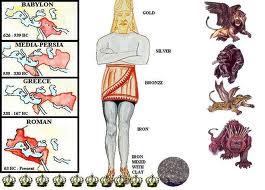 